 Муниципальное бюджетное   общеобразовательное учреждение«Начальная школа – детский сад №66»                                                ПроектПланлетней оздоровительнойработы на 2022 учебный год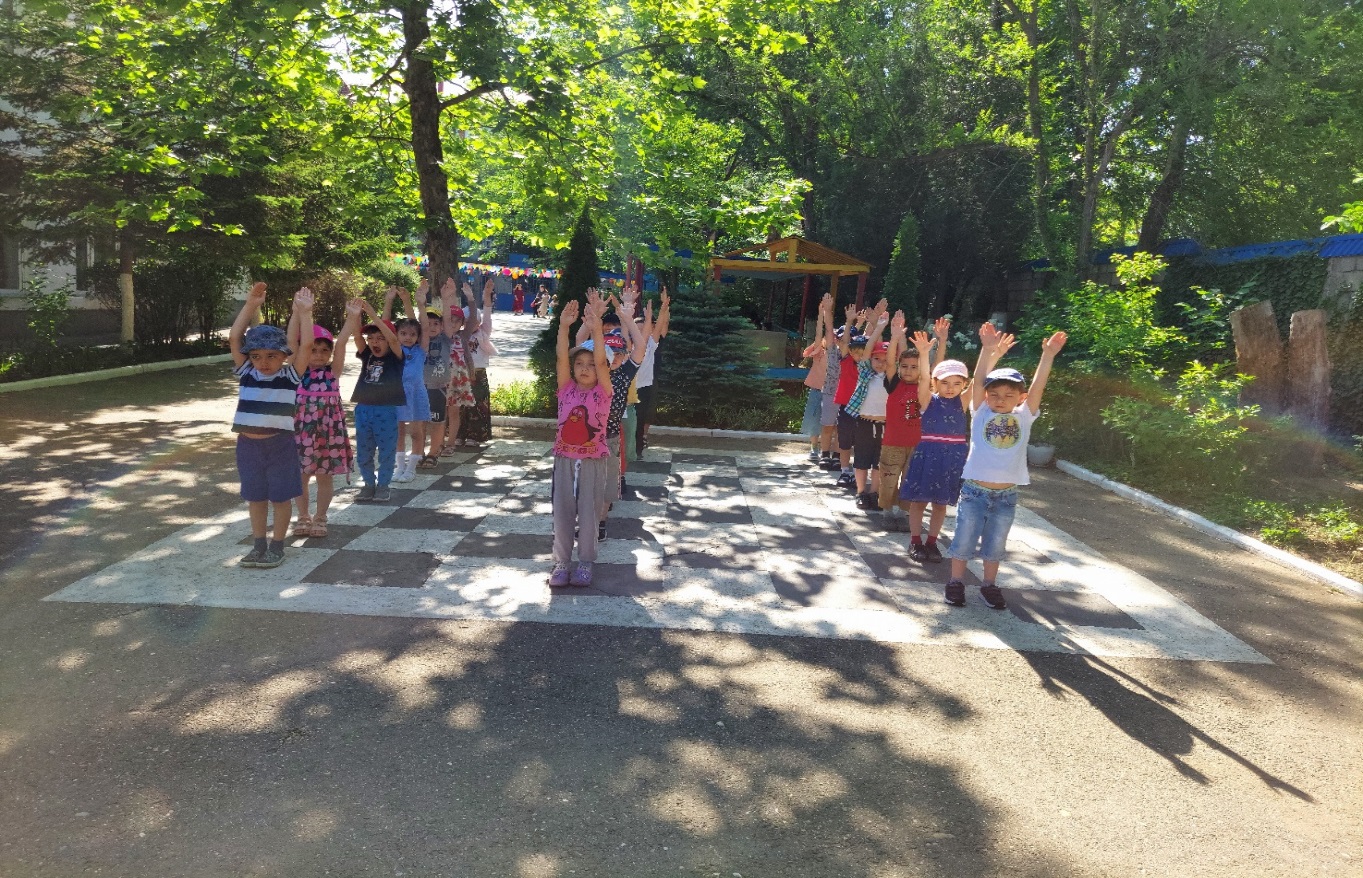 Махачкала, 2022Регламентирующие нормативные документы.Проведение профилактических, закаливающих, оздоровительных и воспитательных мероприятий с детьми в летний период регламентируют нормативные документы:- Конвенция о правах ребенка (одобрена Генеральной Ассамблеей ООН 20.11.1989 г);- Конституция РФ от 12.12.1993г. (ст. 38, 41, 42, 43);- Федеральный закон от 24.07.98 г. 124-ФЗ «Об основных гарантиях прав ребенка в Российской Федерации»;- Федеральный закон «О санитарно-эпидемиологическом благополучии населения» №52 от 30.03.1999г.- Федеральный закон №273 «Об образовании в Российской Федерации» от 29.12.2012 г.;- Приказ Министерства образования и науки РФ от 17.09.2013 г. № 1155 «Об утверждении федерального государственного образовательного стандарта дошкольного образования»;- Приказ Минздрава России от 04.04.03 № 139 «Об утверждении инструкции по внедрению оздоровительных технологий в деятельность образовательных учреждений»;- Санитарно-эпидемиологические требования к устройству, содержанию и организации режима работы дошкольного образовательного учреждения СанПиН 2.4.3648-20, утвержденные главным государственным санитарным врачом РФ от 28.09.2020 № 28;- Методические рекомендации по закаливанию детей в дошкольных учреждениях от 16.06.1980 № 11-49/6-29;- Локальные акты  МБОУ «НШ-ДС №66» ;- Основная образовательная программа дошкольного образования муниципального бюджетного   общеобразовательного учреждения «Начальная школа - детский сад №66»;- Устав муниципального бюджетного   общеобразовательного учреждения «Начальная школа - детский сад №66».Пояснительная записка.Основным направлением работы МБОУ «Начальная школа – детский сад №66» в летний оздоровительный период (далее – ЛОП) является охрана и укрепление физического и психического здоровья детей дошкольного возраста.Важным аспектом работы выделена интеграция деятельности специалистов, медицинских и педагогических работников, при организации профилактической, оздоровительной и коррекционной работы с детьми.Разработана система профилактических и оздоровительных мероприятий, составлен комплексный план оздоровительно-профилактических мероприятий на каждую возрастную группу. Система мероприятий направлена на рациональное осуществление совместными усилиями педагогов, узких специалистов ДОУ и родителей комплекса воспитательных и профилактических мер, направленных на укрепление здоровья растущего организма.В группах созданы картотеки подвижных игр, пособия, атрибуты для организации индивидуальной и подгрупповой работы с детьми. Проводятся физкультурные досуги и развлечения, в том числе и с участием родителей.Исходя из вышеизложенного, для достижения оздоровительно-воспитательного эффекта в летний период коллектив МБОУ ставит перед собой цель:создать в детском саду условия для организации разноплановой познавательной и оздоровительной деятельности воспитанников, их физического, художественно-эстетического и психического развития.Для реализации данной цели поставлены следующие задачи:Создать условия, обеспечивающие охрану жизни и здоровья воспитанников.Реализовать систему мероприятий, направленных на физическое развитие воспитанников, развитие познавательной активности, формирование культурно-гигиенических и трудовых навыков.Повысить компетентность педагогических работников в вопросах организации летней оздоровительной работы.Просветить педагогических работников и родителей (законных представителей) воспитанников по вопросам воспитания и оздоровления детей в летний период.Формы работы по образовательным областям:- познавательное развитие – экспериментальная, познавательно-исследовательская, проектная деятельность;- речевое развитие – беседы, дидактические игры, проектная деятельность, приобщение к художественной литературе;- художественно-эстетическое развитие – выставки продуктивной деятельности, театрализованная деятельность, музыкально-художественная деятельность, конструктивно-модельная деятельность;- социально-коммуникативное развитие – беседы нравственной и патриотической направленности, проектная деятельность, конкурсы, викторины;- физическое развитие – спортивные досуги и праздники, организация условий для двигательной активности, игр с водой, закаливающих процедур.Ожидаемые результаты- Повышение функциональных возможностей организма.- Снижение заболеваемости; приобщение к ЗОЖ.- Обогащение знаний детей, повышение их интереса к окружающему миру, творчеству, познанию, исследовательской деятельности. - Развитие интереса к природе, положительных эмоциональных отношений, желание беречь природу и заботится о ней.- Развитие умения выражать себя в музыкальной, театрализованной деятельности.- Повышение эмоционального благополучия детей.Организационно-методическая деятельностьФизкультурно-оздоровительная работаПерспективный план мероприятий с детьмиАдминистративно-хозяйственная деятельностьРежимный моментТребованияНормативный документОрганизация завтракаЗапланировать прием пищи в промежутке с 8:30 до 9:00Таблица 4 приложения № 10 к СанПиН 2.3/2.4.3590-20Организация снаСон рекомендуется организовать в промежуток с 12:30 до 13:00П. 3.10 МР 2.4.0259-21, таблица 6.7 СанПиН 1.2.3685-21Двигательная активностьНа двигательную активность нужно выделить не менее 1 часа в деньТаблицы 6.6 и 6.7 СанПиН 1.2.3685-21Образовательная нагрузкаНа образовательную нагрузку необходимо выделить от 20 минут до 1,5 часа в зависимости от возраста воспитанниковТаблица 6.6 СанПиН 1.2.3685-21ПрогулкаДлительность прогулки летом можно увеличить. Например, выделить не три, а четыре—пять часов в деньП. 185 СанПиН 1.2.3685-21№ п/пНаправленияработыМероприятияСрокиОтветственные1Работа с  кадрамиМетодический часМетодический часМетодический час1Работа с  кадрами«Организация работы коллектива ДОУ в летний оздоровительный период»30.05.22г.Директор, зам. дир. по УВР1Работа с  кадрамиИнструктажИнструктажИнструктаж1Работа с  кадрами«Охрана жизни и здоровья детей при организации летних праздников, игр, походов и экскурсий»27.05.22г.Зам. по  АХР1Работа с  кадрами«Техника безопасности и охрана труда в летних условиях»27.05.22г.Зам. по АХР1Работа с  кадрами«Соблюдение питьевого и санитарно-эпидемиологического режима в летних условиях»27.05.22г.Ст. медсестра1Работа с  кадрами«Инструктаж по пожарной безопасности»27.05.22г.Зам. по АХР1Работа с  кадрамиКонсультацииКонсультацииКонсультации1Работа с  кадрами«Организация детской деятельности в летний период»ИюньЗам. дир. по УВР 1Работа с  кадрами«Оказание первой доврачебной помощи при несчастных случаях»ИюльСт. медсестра1Работа с  кадрами«Предупреждение детского травматизма»АвгустЗам. по АХР1Работа с  кадрамиАдминистративные совещанияАдминистративные совещанияАдминистративные совещания1Работа с  кадрами«Подготовка МБОУ к новому учебному году»01.06.22г.Директор 1Работа с  кадрами«Итоги летней оздоровительной работы ДОУ»31.08.22г.Директор,зам. по УВР2.Оснащение педагогического  процесса в соответствии с ФГОС ДООформление летнего стендаИюньЗам. дир. по УВР, ответственный воспитатель2.Оснащение педагогического  процесса в соответствии с ФГОС ДОСоставление перспективного плана, рабочих программИюнь – июльВоспитатели2.Оснащение педагогического  процесса в соответствии с ФГОС ДОСоставление годового плана работы на 2022 – 2023 учебный годИюнь – августЗам. дир. по УВР,  3.КонтрольОрганизация двигательного режима детей в течение дняПостоянноЗам. дир. по УВР 3.КонтрольОрганизация и проведение занимательной деятельности с детьми в течение дняПостоянноЗам. дир. по УВР 3.КонтрольСанитарное состояние участковПостоянноСт. медсестра, зам.дир по АХР3.КонтрольСоблюдение инструкций  по ОТ и ПБПостоянноЗам. по АХР3.КонтрольСостояние выносного материалаПостоянноЗам. дир. по УВР 3.КонтрольСоблюдение технологии приготовления пищи.ПостоянноСт. медсестра3.КонтрольПроведение оздоровительных мероприятий в группе.ПостоянноЗам. дир. по УВР ,ст. медсестра№Направления работыМероприятияСрокиОтветственныеФизкультурно-оздоровительноеОрганизация трехразовой прогулки.ПостоянноВоспитатели,инструктор по физкультуреФизкультурно-оздоровительноеПрием детей на улице.ПостоянноВоспитатели,инструктор по физкультуреФизкультурно-оздоровительноеУтренняя гимнастика на свежем воздухе.ПостоянноВоспитатели,инструктор по физкультуреФизкультурно-оздоровительноеОздоровительный бег.ПостоянноВоспитатели,инструктор по физкультуреФизкультурно-оздоровительноеСовместная деятельность по физическому развитию на воздухе:- спортивные досуги;- спортивные праздники;- подвижные игрыПостоянноВоспитатели,инструктор по физкультуреФизкультурно-оздоровительноеМаксимальное пребывание детей на свежем воздухе.ПостоянноВоспитатели,инструктор по физкультуреФизкультурно-оздоровительноеГимнастика после сна.ПостоянноВоспитатели,инструктор по физкультуреФизкультурно-оздоровительноеПроведение закаливающих процедур:- воздушные ванны;- босохождение;- полоскание полости рта кипяченой водой;- топтание по рефлекторным и  мокрым дорожкам;- обливание рук до локтя с постепенным снижением температуры;- сон без маек.ПостоянноВоспитатели,инструктор по физкультуреСроки проведения.Тема дняМероприятияОтветственныеИЮНЬI неделя «Здравствуй, лето!»ИЮНЬI неделя «Здравствуй, лето!»ИЮНЬI неделя «Здравствуй, лето!»01.06.22 - Международный день защиты детей.I половина дня- Беседа «Всемирный день ребенка»- Беседа «Лето снова с нами».- Чтение х/л, Н.Д. Шаховская «Рассказы о детях».- Стендовая информация для родителей «Права детей».II половина дня- Рисунки на асфальте «Счастливое детство моё».Ответственные педагоги группы   МБОУ (участники средние, старшие и подготовительные группы).02.06.22 - День русских народных сказок.I половина дня-Чтение русских народных сказок.-Рассматривание иллюстраций.-Драматизация любимых сказок.II половина дня- Выставки рисунков «Моя любимая сказка».ПедагогиМБОУ.03.06.22 - Всемирный день охраны окружающей среды (День эколога).I половина дня- Экологическая тропа «Путешествие в мир природы».II половина дня- Рисование на тему «Берегите природу!».ПедагогиМБОУ.II неделя«Безопасное лето»II неделя«Безопасное лето»II неделя«Безопасное лето»06.06.22 - Пушкинский день России (День русского языка).I половина дня-Беседа  «Знакомьтесь, сказочник!» литературный час по творчеству А.С.Пушкина- Оформление выставки на общем стенде детских рисунков «Любимый сказочный герой».II половина дня- Дидактическая игра «Кто смешнее придумает название». -Дидактическая игра «Дорисуй героя».ПедагогиМБОУ.07.06.22 - Международный день друзей.I половина дня- Беседы: «Кто такой друг?», «Для чего нужны друзья».- П/и на прогулке: «Классики», «Скакалки», «Мышеловка», «Ловишки», «Карусели».II половина дня-Рисование портрета друга.-Изготовление подарка другу.ПедагогиМБОУ.08.06.22 - «День ПДД».I половина дня- Спортивные упражнения: закрепление ПДД на площадке с дорожной разметкой.- Сюжетно-ролевая игра «ДПС». II половина дня- Творческая мастерская: рисование иллюстраций по прочитанному, чтение стихов и рассказов.ПедагогиМБОУ.09.06.21 - День  медицинского работника.I половина дня-Утренняя гимнастика на площадке «Путешествие в Спортландию».-  Беседа с рассматриванием иллюстраций: «Профессия врач».- Беседы о здоровье: «Если что у вас болит, вам поможет Айболит», «Живые витамины», «Вредная еда».II половина дня- Нарисуй  любимого героя из сказки «Мойдодыр» К. И. Чуковского.Педагоги   МБОУ.10.06.22 -  День России.(за 12.06.2022) I половина дня- Квест  «Мы живем в России».-Рассматривание иллюстраций, альбомов «Столица - Москва».- Беседы: «Дагестан – родина моя», «Наш флаг и наш герб».II половина дня- Выставка рисунков «Россия – Родина моя».Ответственные педагогиДОУ, учитель – логопед, для воспитанников средних, старших и подготовительной группы. III неделя«Лето в моем крае»III неделя«Лето в моем крае»III неделя«Лето в моем крае»14.06.22 – День растений. I половина дняПутешествие по экологической тропе МБОУ:- Беседа «Зелёная аптека».-Дидактические игры «Зеленая аптека, «Что в поле растет?», «Найди наши деревья», «Выбери и назови кустарники».II половина дня-Лепка, рисование, аппликация по теме дня.ПедагогиМБОУ.15.06.22 – День насекомых.I половина дняПутешествие по экологической тропе МБОУ:- Игра - беседа «По муравьиной тропе».-Лепка, рисование, аппликация по теме дня.II половина дня-Изготовление альбома «Природа моего края».ПедагогиМБОУ.16.06.22– День птиц.I половина дня-Загадки про объекты живого мира.-Рассматривание альбомов, фотографий, открыток, слайдов с изображением птиц.-Беседы о птицах родного края.II половина дня- Рисование по замыслу.-Лепка, рисование, аппликация по теме дня.ПедагогиМБОУ.17.06.22 – День животных.I половина дня-Загадки про объекты живого мира.-Рассматривание альбомов, фотографий, открыток, слайдов с видами родной природы.-Рассматривание альбомов, фотографий, открыток, слайдов с изображением животных.-Беседы о животных родного краяII половина дня- Спортивное развлечение по теме дня.ПедагогиМБОУ.IV неделя«Неделя здоровья и спорта»IV неделя«Неделя здоровья и спорта»IV неделя«Неделя здоровья и спорта»20.06.22–  Солнце воздух и вода – наши лучшие друзьяI половина дня- Беседы: «Какую пользу приносят солнце, воздух и вода», «Как правильно загорать», « Солнце и его свойства»Подвижные игрыII половина дня- Аппликация «Солнышко» (из кусочков бумаги методом обрывания)- Чтение сказок, рассказов по данной тематике дня.Ответственные педагоги средней группы №2   (участники все группы).21.06.22 – День подвижных игр- Беседа о спорте, о ее пользе здоровью.Рассматривание иллюстрации «Виды спорта».Игры-соревнования: «Кто быстрей».22.06.22 -  Знаем, помним, гордимся!(22.06.1941 год – начало войны с немецкими захватчиками).I половина дня- Просмотр презентаций о ВОВ.- С/р игры: «Летчики», «Танкисты».- Экскурсия к мемориалу.II половина дня- Рисование рисунков для выставки в МБОУ «Знаем, помним, гордимся!». ПедагогиМБОУ.23.06.22  -  День   эстафет и соревнованийI половина дня- Игры – соревнования: «Меткие стрелки», «Чье звено быстрее соберется», Перекати мяч»II половина дня-   Беседа «Надо ли радоваться успеху друга».- Игра- тренинг «Похвали друга».ПедагогиМБОУ.24.06.22 – День осторожного пешехода.I половина дня- Беседы о правилах поведения на дороге.II половина дня- Оформление газеты «Правила дорожного движения».ПедагогиМБОУ.V неделя«Неделя занимательных превращений»V неделя«Неделя занимательных превращений»V неделя«Неделя занимательных превращений»27.06.22 - День музыки.I половина дня-Хороводы, танцевальные игры «Делай так», «Не делай так».- Слушание «Звуки природы»- Песни «Колокольчик», «Кукушка», «Дождик», «Лесная песенка», «Лето – это красота»II половина дня- Рисование на песке.- М/и «Возьми флажок», «Найди пару», «Спой, как тебя зовут».ПедагогиМБОУ.28.06.22  – Друзья – Апачи и Каманчи.I половина дня-Просмотр мультфильмов из серии "Приключения Болека и Лелека": «Индейский трофей», «Индейский идол».-П/и: «Учимся бросать лассо – ловим буйвола», «Мы охотимся на пуму», «Земля, вода, огонь, воздух» - с мячом.II половина дня- Эстафета «Индейцы - лучшие наездники».Педагоги МБОУ.29.06.22  - Джунгли зовут.I половина дняЗарядка «Забавные животные»-Беседа «Интересные факты о животных жарких стран», «Зачем тигру полоски, а жирафу пятна»- Д/и «Животные и их детеныши», «Поможем директору зоопарка», «Кто это», «Кто живет в пустыне».-Чтение: Н.И. Сладков «Разноцветная земля. Пустыня.», «Песчанкин дом. Черепаха. Разговоры в песках.», Р. Киплинг «Откуда у верблюда горб» и др.II половина дня-Сюжетно – ролевая игра «Мы -Маугли. Приключения в джунглях».Педагоги МБОУ.30.06.22 – День супергероя.I половина дня- Конкурс «Путешествие по небоскребу».-Полоса препятствий.-Посвящение в супергерои. Дети получают супергеройские имена и рисуют медали.II половина дня- Игры с мячом.Педагоги МБОУ.ИЮЛЬI неделя«День русских народных сказок» ИЮЛЬI неделя«День русских народных сказок» ИЮЛЬI неделя«День русских народных сказок» 01.07.22 – День русских народных сказокI половина дня- Д/ и “Узнай сказку по иллюстрации”, “Собери картинку”;- Чтение, пересказ русских народных сказок;- Прослушивание сказок в аудиозаписи;- Театрализованная деятельность;-Показ разных видов спектаклей;-Драматизация сказок;-Лепка персонажей сказок;-Сочинение сказки детьми;II половина дня-Конкурс детского рисунка: «Поспешим на помощь краскам – нарисуем дружно сказку», «Разукрась героя сказки».Ответственные педагоги группы   МБОУ, педагог-психолог (участники старшие, подготовительная группы).2 неделя«Неделя семьи: любви и терпенья»2 неделя«Неделя семьи: любви и терпенья»2 неделя«Неделя семьи: любви и терпенья»04.07.21  Подарки для любимых.I половина дня- Беседа «Лучший подарок для мамы, папы…»;- Художественное творчество «Открытки для любимых»;- Игра - тренинг «Как дарить подарки»;- Чтение художественной литературы: Е.Пермяк «Как Маша стала большой»;II половина дня- Сюжетно-ролевая игра «В магазин за подарками».Педагоги МБОУ.05.07.22 – День семьи.          I половина дня - Беседы: «Дружная семья всем нужна», «Что такое семья», «Что такое дом», «Что радует и что огорчает близких людей»;- Выставка рисунков «Моя семья»; «Семейные традиции».- Рисование «Ромашка – символ семьи»;II половина дня-Рассматривание семейных фотографий;Праздник «День семьи».Педагоги МБОУ.06.07.22 – «Работа мамы  и папы»I половина дня- Беседа «Кем работают мои мама и папа»;- Составление описательного рассказа по картинкам: «Профессии»;II половина дня- Сюжетно-ролевые игры.Педагоги МБОУ.07.07.21 –  День семейных традицийI половина дня  - Беседа «Наши семейные увлечения»;- Ситуативный разговор «Нам нравится всей семьей…»;II половина дняРисование на любую из тем: «Платочек для мамы»;Ответственные педагоги группы  младшей  МБОУ (участники все  группы).08.07.21 - Всероссийский день семьи, любви и верности. I половина дня - Беседа «Как я помогаю дома и в детском саду», «Что я могу»;- Сюжетно-ролевая игра «Семья - я помогаю маме»;- Беседа «Я выполняю поручение» - оценка выполненного действия.Чтение сказок: «Искорки добра», В. А. Сухомлинский - «Скупой».II половина дня- Организация сюжетно-ролевых игр «Семья», «Дочки-матери», «Наш дом» и т.п.Педагоги МБОУ.3 неделя«Неделя развлечений»3 неделя«Неделя развлечений»3 неделя«Неделя развлечений»11.07.22 – День мыльных пузырей.I половина дня-Опыты с мылом и водой.-Игры с мыльными пузырями.II половина дня- Аттракционы «Чей пузырь взлетит выше», «Самый большой пузырь», «Лопнет - не лопнет».Педагоги МБОУ.12.07.22 – День любимых игр и игрушек.I половина дня-Утренняя гимнастика «Мы игрушки».-Беседа «Волшебный мир игрушек» (рассказ воспитателя об истории игрушки, рассматривание иллюстраций и различных игрушек в групповой комнате)-Выставка «Моя любимая игрушка» (дети приносят из дома на один день любимые игрушки, вместе с воспитателем устраивают выставку)-Рисование на тему: «Моя любимая игрушка».II половина дня- Сюжетно-ролевая игра «Поездка в Детский мир».Педагоги МБОУ.13.07.22–День пожарного надзора.I половина дня- Беседы о правилах П.Б.- Развлечение «Спички детям не игрушки».- Просмотр мультфильмов.II половина дня- Рисование «Опасные предметы».Зам. по АХР, педагоги МБОУ.14.07.22 – День веселых красок.I половина дня- Словесная дидактическая игра «Кто больше назовет предметов одного цвета»-Дидактическая игра «Найдем краски для времен года» , «Соберем радугу».-П/и «Краски», «Встань на свое место».II половина дня- Нетрадиционное рисование «Рисуем без кисточек и карандашей».Педагоги МБОУ.15.07.22 – День народных игр.I половина дня- Создание радостного настроения через ознакомление с народными играми.- Рассматривание альбомов «Народные игры».II половина дня- Подвижные дагестанские народные игры . -Чтение литературных произведений по теме дня.Педагоги МБОУ.III неделя«Неделя юных исследователей»III неделя«Неделя юных исследователей»III неделя«Неделя юных исследователей»18.07.22 - Всемирный день китов и дельфинов.I половина дня- Игра-викторина «Как по морю-океану».- П/игры: «Море волнуется раз..»II половина дня- Рисование «Подводный мир».Педагоги МБОУ.19.07.22 - День домашних любимцев.I половина дня- Беседы  о домашних животных и о той пользе, которую они приносят людям.-Рассматривание иллюстраций и картин о домашних животных.II половина дня-Оформление альбома «Мой любимый питомец» - фотографии и рисунки детей.Педагоги МБОУ.20.07.22 – Летний праздник.I половина дня- Развлечение «В гости к лесным зверям».II половина дня- Лепка по данной тематике.Ответственные педагоги  средних групп    (участники все  группы).21.07.22– День юного натуралиста.I половина дня- Беседа с рассматриванием картинок.-Чтение художественной литературы природоведческого характера.-Д/и: «Береги природу», «Скажи название» «Узнай растение по листу».-П/и: «Земля, вода, огонь, воздух» - с мячом, «Солнечные зайчики», «Скакалки».- С/р игра: «Лесное путешествие»II половина дня- Изготовление знаков «Правила поведения в лесу». Изготовление «Красной книги», альбома «Родной край».Педагоги МБОУ.22.07.22 - День почемучек.I половина дняБеседа с рассматриванием картинок.- Викторина «Что, где, когда», «Всезнайка».-Логические задания: найди отличия, ребусы, кроссворды.II половина дня- Делаем солнечные часы. Опыты и эксперименты во время прогулки.Педагоги МБОУ.IV неделя«День добрых дел!»IV неделя«День добрых дел!»IV неделя«День добрых дел!»25.07.22- Международныйдень дружбы.I половина дня- Беседа на тему: «Что такое дружба? Для чего нужны друзья?».- Дидактическая игра «Хорошо и плохо».- Чтение сказки В. Катаева «Цветик-семицветик».II половина дня- Акция «Подари улыбку другу».Педагоги МБОУ.26.07.22 – День книжки - малышки.I половина дня- Ремонт книжек.-Выставка поделок, игрушек-самоделок «Герои волшебных русских сказок».II половина дня- Изготовление книжек-малышек.Педагоги МБОУ.27.07.22 – Международный день светофора.I половина дня- Беседа: «История рождения светофора».- Спортивное мероприятие «В гостях у Светофора».- Конкурс «Дорожные знаки»(оформление выставки в группе).II половина дня- Дидактическая игра: «Собери светофор». - Викторина «Наш друг – светофор».ПедагогиМБОУ.28.07.22 –Путешествие в прошлое.I половина дня- Дидактические игры «Раньше и сейчас», «Что сначала, что потом».- Игра-ориентирование «Археологи».II половина дня- Нетрадиционные виды рисования по теме.Педагоги МБОУ.29.07.22 –  День животныхI половина дня- Беседы «Дикие и домашние животные», «Почему появилась Красная книга Республики Дагестан?»-Чтение художественной литературы, отгадывание загадок.           II половина дня- Д/и: «Кто где живет», Чьи детки», «Кто как кричит».С/р игра :»Ветеринарная больница»Подвижные игры народов Дагестана.Педагоги МБОУ.АВГУСТ I неделя«Будьте здоровы!»АВГУСТ I неделя«Будьте здоровы!»АВГУСТ I неделя«Будьте здоровы!»01.08.22 -   «В гости к Айболиту» I половина дня Игра-путешествие «В гости к Айболиту» (игра-драматизация по сказкам «Мойдодыр», «Айболит»II половина дня-Развлечение «Одень спортсмена».ПедагогиМБОУ.02.08.22 – Будьте здоровы.I половина дня- Беседы: «Уроки безопасности», "Беседа о здоровье, о чистоте" «Друзья Мойдодыра».-Беседа «Как много есть разных наук, зачем нам нужны науки».II половина дня- Игра-путешествия с воспитанниками.ПедагогиМБОУ.03.08.22 -  День физкультурника.I половина дня- Беседы о здоровом образе жизни с иллюстрациями.- Спортивный праздник «Весёлые старты».II половина дня- Заучивание стихотворений, пословиц и поговорок о спорте.- Рисование «Спортивная эмблема группы».ПедагогиМБОУ.04.08.22 -  В гости к Айболиту.I половина дня- Слушание произведения К.И. Чуковского «Айболит».-Просмотр мультипликационных фильмов из серии Смешарики: «Личная гигиена», «Ёжик и здоровье».II половина дня-  Игра – путешествие «В гости к Айболиту».Педагоги МБОУ.05.08.22– Витаминка в гостях у ребят.I половина дня- Беседа «Витамины я люблю - быть здоровым я хочу».- Игра «Съедобное - несъедобное» - беседа о значении продуктов питания в жизни человека.II половина дня- Развлечение «Веселые эстафеты».ПедагогиМБОУ.II неделя«Мы живём в России»II неделя«Мы живём в России»II неделя«Мы живём в России»08.08.22– День злаковыхI половина дня- Рассматривание: Колосьев зерновых растений, сюжетных картинок из серии «Откуда хлеб пришел». -Иллюстраций с изображением машин и приспособлений, используемых для выращивания злаков.- Чтение пословиц и поговорок о хлебе.  С/р игры: «Пекарня», «Супермаркет»II половина дня-Конкурс рисунка «Волшебные превращения».ПедагогиМБОУ.09.08.22 – День родного края.I половина дня- Беседы: «Край, в котором мы живём», «О чём рассказывают памятники», «Люди, прославившие наш край».- Чтение художественной литературы: В. Степанов. «Что мы Родиной зовем».- Беседа о природных богатствах родного края.II половина дня- Прослушивание  в аудиозаписи русских народных песен.- Рисование «Наша улица, наш город».ПедагогиМБОУ.10.08.22 – День государственного флага.I половина дня- Беседы: «Флаг России».- Рассматривание альбома «Россия-Родина моя».II половина дня- Чтение стихов о родном крае, мире.- Чтение русских народных сказок: «Садко», «Илья Муромец и Соловей разбойник».ПедагогиМБОУ.11.08.22 - «Медовый спас»I половина дня- Беседа о традициях празднования праздника «Медовый спас»- Приметы праздника- Народные советы- Рисование по теме праздникаII половина дня- Чтение пословиц, поговорок и загадок «Черен мак, да бояре едят», «Рад Яков, что пирог с маком», «На тычинке городок, в нем семьсот воевод» и др.Ответственные педагоги группы логопедической  (участники все  группы) III неделя«Знания – сила!»III неделя«Знания – сила!»III неделя«Знания – сила!»15.08.22 – День лекарственных растений.I половина дня- Беседы: «Что такое лекарственные растения»; «Где и как используют лекарственные растения»; «Место произрастания лекарственных растений».- Просмотр  книг, альбомов, энциклопедий о лекарственных растениях.II половина дня- Д/и: «Что было бы если бы исчезли…», «Какого растения не стало», «Слова», «Что лишнее».ПедагогиМБОУ.16.08.22 - День юного художника.I половина дня- Беседы «Кто такие художники», «Жанры живописи».- Конкурс "Юные художники" коллективное рисование на асфальте.II половина дня- Свободное рисование по данной теме.ПедагогиМБОУ.17.08.22 – День кино России.I половина дня- Беседа о кино,  «Какие фильмы вы смотрели, какие вам особенно понравились, о чем они»,  «Как снимают кино». - Отгадывание   загадок по тематике детских фильмов.- Прослушивание музыки и песен из детских фильмов.II половина дня- Д/и: «Придумай новых героев», «Эмоции героев».- Рисование «Мой любимый герой кино»  - совместно с родителями.ПедагогиМБОУ.18.08.22 – День летних именинников.I половина дня- Чтение стихов, посвященных именинникам.- Поздравления именинников.- Исполнение песни о дне рождении.- Хороводы.II половина дня- Изготовление подарков для именинников.ПедагогиМБОУ.19.08.22 – День солнца.I половина дня- Чтение: «Заботливое солнышко», Ю. Марцинкявичюс «Солнце отдыхает», армянская потешка «Где ночует солнышко».- Игра на прогулке: «Следопыты».- Наблюдение за солнцем на прогулке.II половина дня- Рисование солнышка – нетрадиционными способами.ПедагогиМБОУ.IV неделя«По страницам летних дней»IV неделя«По страницам летних дней»IV неделя«По страницам летних дней»22.08.22– День  огородника.I половина дня- Рассматривание энциклопедий- Подбор иллюстраций, открыток по теме- Чтение художественной литературы, отгадывание загадок-Д/и:  «Найди по описанию», «Пазлы», «Разрезные картинки», «Домино», «Чудесный мешочек», «Вершки – корешки».- П/и: «Съедобное – несъедобное», «Найди пару»,  «Огуречик».II половина дня- Инсценировка «Спор овощей».- С/р игра: «Овощной магазин».ПедагогиМБОУ.23.08.22 - День театра.I половина дня- Заучивание стихов о летней природе (Суриков, Тютчев, Прокофьев).-Игровое упражнение «Актеры», «Пантомима».II половина дня- Изготовление фотоколлажа «Маленькие артисты» (совместно с родителями).ПедагогиМБОУ.24.08.22 – День  книжекВ. Сутеева.I половина дня- Беседы: «В. Сутеев и его книги» с рассматриванием иллюстраций.-Просмотр  мультфильмов по произведениям В. Сутеева.- Чтение сказки «Кто сказал МЯУ».II половина дня- С/Р игры по сюжету сказок В.Сутеева.ПедагогиДОУ.25.08.22 – День отдыха.I половина дня- Беседа: «Для чего нужен отдых», «Как мы любим отдыхать».- Настольные игры по выбору детей.II половина дня- Свободная деятельность детей. Игры по замыслу.ПедагогиМБОУ.26.08.22 - День Знайки.I половина дня-Игра-путешествие «В гости к Василисе Премудрой».-Беседа «Как много есть разных наук, зачем нам нужны науки».II половина дня- Чтение стихов с математическим содержанием.- Д/и: «Четвертый лишний»,«Что перепутал художник», «Классификация», «Разноцветные фигуры».ПедагогиДОУ.V неделя«По страницам летних дней»V неделя«По страницам летних дней»V неделя«По страницам летних дней»29.08.22 – День искусств.I половина дня- Рассматривание летних пейзажей   Левитан, Куинджи, Шишкин. - Рассматривание натюрмортов Минон, Толстой, Грабарь.- Игровое упражнение«Композиция», «Составь натюрморт».II половина дня- Развлечение «Лучший чтец».ПедагогиДОУ.30.08.22- День литературыI половина дня- Беседа «Кто пишет рассказы»;- Знакомство со знаменитыми писателями.II половина дня-Чтение художественной литературы: С. Михалков «А что у вас?», Джанни Родари «Чем пахнут ремесла?», Э. Успенский «25 профессий Маши Филипенко».31.08.22 - До свидания лето.I половина дня- Спортивный праздник «До свидания, лето».- Беседы «Чем вам запомнилось лето».II половина дня-  Рисование по данной тематике.Ответственные педагоги группы младшей МБОУ (участники все  группы).№Направления работыМероприятияСрокиОтветственные1АкцииАкция «Украсим детский сад цветами»Май – июньВоспитатели2Ремонт помещений МБОУПодготовка помещений к новому учебному годуИюльДиректор,Зам. дир. по АХР3Благоустройство территорииПодготовка прогулочных участков к ЛОПМай – июньВоспитатели3Благоустройство территорииЗамена песка в песочницахИюньЗам.дир. по АХР3Благоустройство территорииЧастичная покраска оборудования на прогулочных участкахМайЗам.дир. по АХР  воспитатели